DELIBERE n. 59-70/2023 DEL  17 gennaio 2023Punto 6 all’o.d.g.: Rinnovo preventivi fornitori/consulentiIn data diciassette gennaio duemilaventitre alle ore 20.30, presso la sede dell’Ordine, si riunisce il Consiglio dell’Ordine.Sono presenti i Consiglieri:Esito della votazione:Favorevoli: n.12Contrari: 0********Il Consiglio dell’Ordine degli Psicologi della Liguria,Visto l’art. 96 della Costituzione italiana;Visto la legge 1989 n. 56 “Ordinamento della professione di Psicologo”;Visto il regolamento di contabilità degli Ordini degli Psicologi; VISTO il Regolamento sui contratti sotto soglia e sul conferimento degli incarichi professionali e di consulenza del Consiglio Nazionale dell’Ordine degli Psicologi recepito dall’Ordine degli Psicologi della Liguria con delibera n 49 del 12/1/2021Considerato che da diversi anni esiste un servizio rivolto agli iscritti dell’Ordine di consulenza fiscale fornito dallo Studio Torazza e Papone;CONSIDERATO che è necessario procedere al rinnovo di tale servizio; VALUTATO il preventivo presentato dallo Studio Torazza e Papone che quantifica in € 5.800 + cassa previdenza + iva  l’attività di consulenza fiscale rivolta agli iscritti;EVIDENZIATO che per tale incarico la somma è inferiore a € 40000,00 e che pertanto ai sensi del dell’art.36 comma2 lett.a D. Lgs 50/2016  è possibile procedere con affidamento diretto;VISTA la disponibilità a Bilancio nel Capitolo “Consulenza fiscale iscritti” ;DELIBERA all’unanimità l’approvazione del Preventivo 2023 dello Studio Torazza e Papone.Copia del Preventivo viene allegata alla delibera e fa parte integrante della presente deliberazione Delibera n.59Il Consigliere segretario			La PresidenteDott.ssa Biancamaria Cavallini		Dott.ssa Mara Fiaschi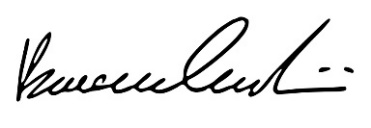 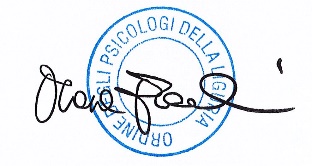 In data diciassette gennaio duemilaventitre alle ore 20.30, presso la sede dell’Ordine, si riunisce il Consiglio dell’Ordine.Sono presenti i Consiglieri:Esito della votazione:Favorevoli: n.12Contrari: 0****Il Consiglio dell’Ordine degli Psicologi della Liguria,Visto l’art. 96 della Costituzione italiana;Visto la legge 1989 n. 56 “Ordinamento della professione di Psicologo”;Visto il regolamento di contabilità degli Ordini degli Psicologi; VISTO il Regolamento sui contratti sotto soglia e sul conferimento degli incarichi professionali e di consulenza del Consiglio Nazionale dell’Ordine degli Psicologi recepito dall’Ordine degli Psicologi della Liguria con delibera n 49 del 12/1/2021CONSIDERATO che è necessario procedere al rinnovo del servizio di Consulenza fiscale fornita dalla commercialista dell’Ordine, dott.ssa M.C. Boiardi in quanto il contratto è scaduto in data 31/12/2022VALUTATO il preventivo presentato dalla dott.ssa Boiardi che quantifica in € 7500,00+ cassa previdenza + iva  l’attività di consulenza fiscale;EVIDENZIATO che per tale incarico la somma è inferiore a € 40000,00 e che pertanto ai sensi del dell’art.36 comma2 lett.a D. Lgs 50/2016  è possibile procedere con affidamento diretto;VISTA la disponibilità a Bilancio nel Capitolo “Consulenza fiscale Ordine ” ;DELIBERA all’unanimità l’approvazione del Preventivo 2023 della dott.ssa M. C. Boiardi .Copia del Preventivo viene allegata alla delibera e fa parte integrante della presente deliberazione Delibera n.60Il Consigliere segretario			La PresidenteDott.ssa Biancamaria Cavallini		Dott.ssa Mara FiaschiIn data diciassette gennaio duemilaventitre alle ore 20.30, presso la sede dell’Ordine, si riunisce il Consiglio dell’Ordine.Sono presenti i Consiglieri:Esito della votazione:Favorevoli: n.12Contrari: 0****Il Consiglio dell’Ordine degli Psicologi della Liguria,Visto l’art. 96 della Costituzione italiana;Visto la legge 1989 n. 56 “Ordinamento della professione di Psicologo”;Visto il regolamento di contabilità degli Ordini degli Psicologi; VISTO il Regolamento sui contratti sotto soglia e sul conferimento degli incarichi professionali e di consulenza del Consiglio Nazionale dell’Ordine degli Psicologi recepito dall’Ordine degli Psicologi della Liguria con delibera n 49 del 12/1/2021CONSIDERATO che è necessario procedere al rinnovo del servizio di revisione dei Conti fornita dal commercialista dott.Marco Odaglia  in quanto il contratto è scaduto in data 31/12/2022.VALUTATO il preventivo presentato dalla dott.ssa  Lombardo che quantifica in €3000,00 oltre  cassa previdenza + iva  l’attività di revisione dei conti ;EVIDENZIATO che per tale incarico la somma è inferiore a € 40000,00 e che pertanto ai sensi del dell’art.36 comma2 lett.a D. Lgs 50/2016  è possibile procedere con affidamento diretto;VISTA la disponibilità a Bilancio nel Capitolo “Consulenza Revisore dei Conti ” ;DELIBERA all’unanimità l’approvazione del Preventivo 2023  del dott. Marco Odaglia;Copia del Preventivo viene allegata alla delibera e fa parte integrante della presente deliberazione Delibera n.61Il Consigliere segretario			La PresidenteDott.ssa Biancamaria Cavallini		Dott.ssa Mara FiaschiIn data diciassette gennaio duemilaventitre alle ore 20.30, presso la sede dell’Ordine, si riunisce il Consiglio dell’Ordine.Sono presenti i Consiglieri:Esito della votazione:Favorevoli: n.12Contrari: 0****Il Consiglio dell’Ordine degli Psicologi della Liguria,Visto l’art. 96 della Costituzione italiana;Visto la legge 1989 n. 56 “Ordinamento della professione di Psicologo”;Visto il regolamento di contabilità degli Ordini degli Psicologi; VISTO il Regolamento sui contratti sotto soglia e sul conferimento degli incarichi professionali e di consulenza del Consiglio Nazionale dell’Ordine degli Psicologi recepito dall’Ordine degli Psicologi della Liguria con delibera n 49 del 12/1/2021CONSIDERATO che è necessario procedere al rinnovo del servizio di Consulenza sulla sicurezza fornito dalla società A.I.S. in quanto il contratto è scaduto in data 31/12/2022VALUTATO il preventivo presentato da A.I.S. che quantifica in € 10800,00+  iva  l’attività di consulenza per la sicurezza EVIDENZIATO che per tale incarico la somma è inferiore a € 40000,00 e che pertanto ai sensi del dell’art.36 comma2 lett.a D. Lgs 50/2016  è possibile procedere con affidamento diretto;VISTA la disponibilità a Bilancio nel Capitolo “Consulenza varie ” ;DELIBERA all’unanimità l’approvazione del Preventivo 2023 della società A.I.S..Copia del Preventivo viene allegata alla delibera e fa parte integrante della presente deliberazioneDelibera n.62Il Consigliere segretario			La PresidenteDott.ssa Biancamaria Cavallini		Dott.ssa Mara FiaschiIn data diciassette gennaio duemilaventitre alle ore 20.30, presso la sede dell’Ordine, si riunisce il Consiglio dell’Ordine.Sono presenti i Consiglieri:Esito della votazione:Favorevoli: n.12Contrari: 0****Il Consiglio dell’Ordine degli Psicologi della Liguria,Visto l’art. 96 della Costituzione italiana;Visto la legge 1989 n. 56 “Ordinamento della professione di Psicologo”;Visto il regolamento di contabilità degli Ordini degli Psicologi; VISTO il Regolamento sui contratti sotto soglia e sul conferimento degli incarichi professionali e di consulenza del Consiglio Nazionale dell’Ordine degli Psicologi recepito dall’Ordine degli Psicologi della Liguria con delibera n 49 del 12/1/2021CONSIDERATO che è necessario procedere al rinnovo del servizio di Consulenza del lavoro fornito dallo studio Vernazzano . in quanto il contratto è scaduto in data 31/12/2022VALUTATO il preventivo presentato dallo Studio Vernazzano . che quantifica in € 1967,00 + cassa previdenza +  iva per   l’attività di consulenza del lavoro EVIDENZIATO che per tale incarico la somma è inferiore a € 40000,00 e che pertanto ai sensi del dell’art.36 comma2 lett.a D. Lgs 50/2016  è possibile procedere con affidamento diretto;VISTA la disponibilità a Bilancio nel Capitolo “Consulenza varie ” ;DELIBERA all’unanimità l’approvazione del Preventivo 2023 dello Studio Vernazzano..Copia del Preventivo viene allegata alla delibera e fa parte integrante della presente deliberazioneDelibera n.63Il Consigliere segretario			La PresidenteDott.ssa Biancamaria Cavallini		Dott.ssa Mara FiaschiIn data diciassette gennaio duemilaventitre alle ore 20.30, presso la sede dell’Ordine, si riunisce il Consiglio dell’Ordine.Sono presenti i Consiglieri:Esito della votazione:Favorevoli: n.12Contrari: 0****Il Consiglio dell’Ordine degli Psicologi della Liguria,Visto l’art. 96 della Costituzione italiana;Visto la legge 1989 n. 56 “Ordinamento della professione di Psicologo”;Visto il regolamento di contabilità degli Ordini degli Psicologi; VISTO il Regolamento sui contratti sotto soglia e sul conferimento degli incarichi professionali e di consulenza del Consiglio Nazionale dell’Ordine degli Psicologi recepito dall’Ordine degli Psicologi della Liguria con delibera n 49 del 12/1/2021CONSIDERATO che è necessario procedere al rinnovo del servizio di Consulenza del lavoro fornito dallo studio Vernazzano . in quanto il contratto è scaduto in data 31/12/2022VALUTATO il preventivo presentato dallo Studio Vernazzano . che quantifica in € 1967,00 + cassa previdenza +  iva per   l’attività di consulenza del lavoro EVIDENZIATO che per tale incarico la somma è inferiore a € 40000,00 e che pertanto ai sensi del dell’art.36 comma2 lett.a D. Lgs 50/2016  è possibile procedere con affidamento diretto;VISTA la disponibilità a Bilancio nel Capitolo “Consulenza varie ” ;DELIBERA all’unanimità l’approvazione del Preventivo 2023 dello Studio Vernazzano..Copia del Preventivo viene allegata alla delibera e fa parte integrante della presente deliberazioneDelibera n.64Il Consigliere segretario			La PresidenteDott.ssa Biancamaria Cavallini		Dott.ssa Mara FiaschiIn data diciassette gennaio duemilaventitre alle ore 20.30, presso la sede dell’Ordine, si riunisce il Consiglio dell’Ordine.Sono presenti i Consiglieri:Esito della votazione:Favorevoli: n.12Contrari: 0****Il Consiglio dell’Ordine degli Psicologi della Liguria,Visto l’art. 96 della Costituzione italiana;Visto la legge 1989 n. 56 “Ordinamento della professione di Psicologo”;Visto il regolamento di contabilità degli Ordini degli Psicologi; VISTO il Regolamento sui contratti sotto soglia e sul conferimento degli incarichi professionali e di consulenza del Consiglio Nazionale dell’Ordine degli Psicologi recepito dall’Ordine degli Psicologi della Liguria con delibera n 49 del 12/1/2021CONSIDERATO che è necessario procedere al rinnovo del servizio di Consulenza legale sia per l’Ordine che per gli iscritti dallo studio Legale Marconi  (Avv.ti Marconi e Busoli)  in quanto il contratto è scaduto in data 31/12/2022VALUTATO il preventivo presentato dallo studio Legale Marconi . che quantifica in €  19000,00 + cassa previdenza + Iva l’attività di consulenza legale stimata in base allo schema seguente:Per cio’ che concerne le consulenze all’Ordine ove quantificabili approssimativamente tra un numero di quaranta e un numero di sessanta (€14000,00Per cio’ che concerne le consulenze agli iscritti  ove quantificabili approssimativamente tra un numero di otto e un numero di quattordici (€5000,00)EVIDENZIATO che per tale incarico la somma è inferiore a € 40000,00 e che pertanto ai sensi del dell’art.36 comma2 lett.a D. Lgs 50/2016  è possibile procedere con affidamento diretto;VISTA la disponibilità a Bilancio nel Capitolo “Consulenza legale ente e iscritti ” ;DELIBERA all’unanimità l’approvazione del Preventivo 2023 dell’Avv.to Marconi e Busoli dello Studio legale Marconi ..Copia del Preventivo viene allegata alla delibera e fa parte integrante della presente deliberazione Delibera n.65Il Consigliere segretario			La PresidenteDott.ssa Biancamaria Cavallini		Dott.ssa Mara FiaschiIn data diciassette gennaio duemilaventitre alle ore 20.30, presso la sede dell’Ordine, si riunisce il Consiglio dell’Ordine.Sono presenti i Consiglieri:Esito della votazione:Favorevoli: n.12Contrari: 0****Il Consiglio dell’Ordine degli Psicologi della Liguria,Visto l’art. 96 della Costituzione italiana;Visto la legge 1989 n. 56 “Ordinamento della professione di Psicologo”;Visto il regolamento di contabilità degli Ordini degli Psicologi; VISTO il Regolamento sui contratti sotto soglia e sul conferimento degli incarichi professionali e di consulenza del Consiglio Nazionale dell’Ordine degli Psicologi recepito dall’Ordine degli Psicologi della Liguria con delibera n 49 del 12/1/2021CONSIDERATO che è necessario procedere al rinnovo del servizio di Consulenza legale in materia di privacy + incarico di DPO  fornito dall’Avv.to Giacomo Berrino in quanto il contratto è scaduto in data 31/12/2022VALUTATO il preventivo presentatodall’Avv.to Berrino . che quantifica in €  3788 + cassa previdenza4% l’attività di consulenza per la privacy + incarico di DPOEVIDENZIATO che per tale incarico la somma è inferiore a € 40000,00 e che pertanto ai sensi del dell’art.36 comma2 lett.a D. Lgs 50/2016  è possibile procedere con affidamento diretto;VISTA la disponibilità a Bilancio nel Capitolo “Consulenza privacy ” ;DELIBERA all’unanimità l’approvazione del Preventivo 2023dell’Avv.to Berrino ..Copia del Preventivo viene allegata alla delibera e fa parte integrante della presente deliberazioneDelibera n.66Il Consigliere segretario			La PresidenteDott.ssa Biancamaria Cavallini		Dott.ssa Mara FiaschiIn data diciassette gennaio duemilaventitre alle ore 20.30, presso la sede dell’Ordine, si riunisce il Consiglio dell’Ordine.Sono presenti i Consiglieri:Esito della votazione:Favorevoli: n.12Contrari: 0****Il Consiglio dell’Ordine degli Psicologi della Liguria,Visto l’art. 96 della Costituzione italiana;Visto la legge 1989 n. 56 “Ordinamento della professione di Psicologo”;Visto il regolamento di contabilità degli Ordini degli Psicologi; VISTO il Regolamento sui contratti sotto soglia e sul conferimento degli incarichi professionali e di consulenza del Consiglio Nazionale dell’Ordine degli Psicologi recepito dall’Ordine degli Psicologi della Liguria con delibera n 49 del 12/1/2021CONSIDERATO che è necessario procedere al rinnovo del servizio di Consulenza legale in materia anticorruzione e trasparenza fornito dall’Avv.to Ilaria Torri in quanto il contratto è scaduto in data 31/12/2022VALUTATO il preventivo presentato dall’Avv.to Torri . che quantifica in €  750,00 + cassa previdenza 4% l’attività di consulenza per anticorruzione e trasparenzaEVIDENZIATO che per tale incarico la somma è inferiore a € 40000,00 e che pertanto ai sensi del dell’art.36 comma2 lett.a D. Lgs 50/2016  è possibile procedere con affidamento diretto;VISTA la disponibilità a Bilancio nel Capitolo “Consulenza privacy ” ;DELIBERA all’unanimità l’approvazione del Preventivo 2023 dell’Avv.toTorri ..Copia del Preventivo viene allegata alla delibera e fa parte integrante della presente deliberazioneDelibera n.67Il Consigliere segretario			La PresidenteDott.ssa Biancamaria Cavallini		Dott.ssa Mara FiaschiIn data diciassette gennaio duemilaventitre alle ore 20.30, presso la sede dell’Ordine, si riunisce il Consiglio dell’Ordine.Sono presenti i Consiglieri:Esito della votazione:Favorevoli: n.11Astenuti: 1 (Verde)Contrari: 0****Il Consiglio dell’Ordine degli Psicologi della Liguria,Visto l’art. 96 della Costituzione italiana;Visto la legge 1989 n. 56 “Ordinamento della professione di Psicologo”;Visto il regolamento di contabilità degli Ordini degli Psicologi; VISTO il Regolamento sui contratti sotto soglia e sul conferimento degli incarichi professionali e di consulenza del Consiglio Nazionale dell’Ordine degli Psicologi recepito dall’Ordine degli Psicologi della Liguria con delibera n 49 del 12/1/2021CONSIDERATO che è necessario procedere al rinnovo del servizio di addetto stampa del dott. Marco Gaviglio Vercellino in quanto il contratto è scaduto in data 31/12/2022VALUTATO il preventivo presentato dal dott. Gaviglio che quantifica il servizio come segue:- Redazione di comunicati stampa da inviare a media locali, nazionali, web o cartacei o radiotelevisivi. 2.300 euro l’anno + 4% contributo Inpgi - Inserimento della rassegna stampa sul sito dell’Ordine 500 euro l’anno + 4% contributo Inpgi - Organizzazione e moderazione di tavole rotonde 100 euro a tavola rotonda + 4% contributo Inpgi - Organizzazione e gestione di conferenze stampa (comprendente allestimento della cartella stampa, convocazione dei giornalisti, redazione del comunicato e recall). 150 euro a conferenza stampa + 4% contributo Inpgi EVIDENZIATO che per tale incarico la somma è inferiore a € 40000,00 e che pertanto ai sensi del dell’art.36 comma2 lett.a D. Lgs 50/2016  è possibile procedere con affidamento diretto;VISTA la disponibilità a Bilancio nel Capitolo “Consulenza addetto stampa ” ;DELIBERA all’unanimità l’approvazione del Preventivo 2023 del dott. Marco Gaviglio .Copia del Preventivo viene allegata alla delibera e fa parte integrante della presente deliberazioneDelibera n.68Il Consigliere segretario			La PresidenteDott.ssa Biancamaria Cavallini		Dott.ssa Mara FiaschiIn data diciassette gennaio duemilaventitre alle ore 20.30, presso la sede dell’Ordine, si riunisce il Consiglio dell’Ordine.Sono presenti i Consiglieri:Esito della votazione:Favorevoli: n.12Contrari: 0****Il Consiglio dell’Ordine degli Psicologi della Liguria,Visto l’art. 96 della Costituzione italiana;Visto la legge 1989 n. 56 “Ordinamento della professione di Psicologo”;Visto il regolamento di contabilità degli Ordini degli Psicologi; VISTO il Regolamento sui contratti sotto soglia e sul conferimento degli incarichi professionali e di consulenza del Consiglio Nazionale dell’Ordine degli Psicologi recepito dall’Ordine degli Psicologi della Liguria con delibera n 49 del 12/1/2021CONSIDERATO che è necessario procedere al rinnovo del servizio di riprese video, post produzione e dirette Facebook  fornito dalla dott.ssa Elisa Zanolli in quanto il contratto è scaduto in data 31/12/2022;VALUTATO il preventivo presentato dalla dott.ssa Zanolli che quantifica il servizio come segue:produzione video interviste – 30 euro.video durante un evento e post produzione con editing video – 80 eurosistemazione filmati in streaming – 40 eurodirette facebook e you tube – 50 euroconsulenza social media – 17 euro l’oraEVIDENZIATO che per tale incarico la somma è inferiore a € 40000,00 e che pertanto ai sensi del dell’art.36 comma2 lett.a D. Lgs 50/2016  è possibile procedere con affidamento diretto;VISTA la disponibilità a Bilancio nel Capitolo “ Spese redazione ” ;DELIBERA all’unanimità l’approvazione del Preventivo 2023 della dott.ssa Zanolli .Copia del Preventivo viene allegata alla delibera e fa parte integrante della presente deliberazioneDelibera n.69Il Consigliere segretario			La PresidenteDott.ssa Biancamaria Cavallini		Dott.ssa Mara FiaschiIn data diciassette gennaio duemilaventitre alle ore 20.30, presso la sede dell’Ordine, si riunisce il Consiglio dell’Ordine.Sono presenti i Consiglieri:Esito della votazione:Favorevoli: n.12Contrari: 0****Il Consiglio dell’Ordine degli Psicologi della Liguria,VISTO l’art. 97 Cost.;VISTO la Legge 18 febbraio 1989 n. 56 “Ordinamento della Professione di Psicologo”;Considerato che da diversi anni esiste un servizio rivolto agli iscritti dell’Ordine denominato “Monitoraggio Bandi e opportunità lavorative” proposto dalla società HAD HAVE A DREAM di Torino; CONSIDERATO che tale servizio si è concluso al 31/12/2022VALUTATO il preventivo presentato dalla Società HAD HAVE A DREAM di Torino che quantifica in € 750,00 al mese per l’attività di ricerca opportunità lavorative rivolte a psicologi e per l’attività di monitoraggio Bandi;VISTA la disponibilità a Bilancio nel Capitolo” Promozione Professione”Delibera all’unanimità l’approvazione del Preventivo 2023 della Società HAD HAVE A DREAM.Copia del Preventivo viene allegata alla delibera e fa parte integrante della presente deliberazioneDelibera n.70Il Consigliere segretario			La PresidenteDott.ssa Biancamaria Cavallini		Dott.ssa Mara FiaschiCONSIGLIERICONSIGLIERIPresenteAssenteBARATTA BEATRICEXBATTAGLIAALESSIAXBRAMERIALESSANDRAXCALLEROGIULIANAXCAVALLINIBIANCAMARIAXDE DONNOARMANDOXDURANDFRANCESCOXFEMIACLARETTAXFIASCHIMARA DONATELLAXNOTAFRANCESCAXPITTALUGAMARINAXROMEOGIUSEPPINAXVERDEALFREDOXVITALORENZOXZUNINOANNAXCONSIGLIERICONSIGLIERIPresenteAssenteBARATTA BEATRICEXBATTAGLIAALESSIAXBRAMERIALESSANDRAXCALLEROGIULIANAXCAVALLINIBIANCAMARIAXDE DONNOARMANDOXDURANDFRANCESCOXFEMIACLARETTAXFIASCHIMARA DONATELLAXNOTAFRANCESCAXPITTALUGAMARINAXROMEOGIUSEPPINAXVERDEALFREDOXVITALORENZOXZUNINOANNAXCONSIGLIERICONSIGLIERIPresenteAssenteBARATTA BEATRICEXBATTAGLIAALESSIAXBRAMERIALESSANDRAXCALLEROGIULIANAXCAVALLINIBIANCAMARIAXDE DONNOARMANDOXDURANDFRANCESCOXFEMIACLARETTAXFIASCHIMARA DONATELLAXNOTAFRANCESCAXPITTALUGAMARINAXROMEOGIUSEPPINAXVERDEALFREDOXVITALORENZOXZUNINOANNAXCONSIGLIERICONSIGLIERIPresenteAssenteBARATTA BEATRICEXBATTAGLIAALESSIAXBRAMERIALESSANDRAXCALLEROGIULIANAXCAVALLINIBIANCAMARIAXDE DONNOARMANDOXDURANDFRANCESCOXFEMIACLARETTAXFIASCHIMARA DONATELLAXNOTAFRANCESCAXPITTALUGAMARINAXROMEOGIUSEPPINAXVERDEALFREDOXVITALORENZOXZUNINOANNAXCONSIGLIERICONSIGLIERIPresenteAssenteBARATTA BEATRICEXBATTAGLIAALESSIAXBRAMERIALESSANDRAXCALLEROGIULIANAXCAVALLINIBIANCAMARIAXDE DONNOARMANDOXDURANDFRANCESCOXFEMIACLARETTAXFIASCHIMARA DONATELLAXNOTAFRANCESCAXPITTALUGAMARINAXROMEOGIUSEPPINAXVERDEALFREDOXVITALORENZOXZUNINOANNAXCONSIGLIERICONSIGLIERIPresenteAssenteBARATTA BEATRICEXBATTAGLIAALESSIAXBRAMERIALESSANDRAXCALLEROGIULIANAXCAVALLINIBIANCAMARIAXDE DONNOARMANDOXDURANDFRANCESCOXFEMIACLARETTAXFIASCHIMARA DONATELLAXNOTAFRANCESCAXPITTALUGAMARINAXROMEOGIUSEPPINAXVERDEALFREDOXVITALORENZOXZUNINOANNAXCONSIGLIERICONSIGLIERIPresenteAssenteBARATTA BEATRICEXBATTAGLIAALESSIAXBRAMERIALESSANDRAXCALLEROGIULIANAXCAVALLINIBIANCAMARIAXDE DONNOARMANDOXDURANDFRANCESCOXFEMIACLARETTAXFIASCHIMARA DONATELLAXNOTAFRANCESCAXPITTALUGAMARINAXROMEOGIUSEPPINAXVERDEALFREDOXVITALORENZOXZUNINOANNAXCONSIGLIERICONSIGLIERIPresenteAssenteBARATTA BEATRICEXBATTAGLIAALESSIAXBRAMERIALESSANDRAXCALLEROGIULIANAXCAVALLINIBIANCAMARIAXDE DONNOARMANDOXDURANDFRANCESCOXFEMIACLARETTAXFIASCHIMARA DONATELLAXNOTAFRANCESCAXPITTALUGAMARINAXROMEOGIUSEPPINAXVERDEALFREDOXVITALORENZOXZUNINOANNAXCONSIGLIERICONSIGLIERIPresenteAssenteBARATTA BEATRICEXBATTAGLIAALESSIAXBRAMERIALESSANDRAXCALLEROGIULIANAXCAVALLINIBIANCAMARIAXDE DONNOARMANDOXDURANDFRANCESCOXFEMIACLARETTAXFIASCHIMARA DONATELLAXNOTAFRANCESCAXPITTALUGAMARINAXROMEOGIUSEPPINAXVERDEALFREDOXVITALORENZOXZUNINOANNAXCONSIGLIERICONSIGLIERIPresenteAssenteBARATTA BEATRICEXBATTAGLIAALESSIAXBRAMERIALESSANDRAXCALLEROGIULIANAXCAVALLINIBIANCAMARIAXDE DONNOARMANDOXDURANDFRANCESCOXFEMIACLARETTAXFIASCHIMARA DONATELLAXNOTAFRANCESCAXPITTALUGAMARINAXROMEOGIUSEPPINAXVERDEALFREDOXVITALORENZOXZUNINOANNAXCONSIGLIERICONSIGLIERIPresenteAssenteBARATTA BEATRICEXBATTAGLIAALESSIAXBRAMERIALESSANDRAXCALLEROGIULIANAXCAVALLINIBIANCAMARIAXDE DONNOARMANDOXDURANDFRANCESCOXFEMIACLARETTAXFIASCHIMARA DONATELLAXNOTAFRANCESCAXPITTALUGAMARINAXROMEOGIUSEPPINAXVERDEALFREDOXVITALORENZOXZUNINOANNAXCONSIGLIERICONSIGLIERIPresenteAssenteBARATTA BEATRICEXBATTAGLIAALESSIAXBRAMERIALESSANDRAXCALLEROGIULIANAXCAVALLINIBIANCAMARIAXDE DONNOARMANDOXDURANDFRANCESCOXFEMIACLARETTAXFIASCHIMARA DONATELLAXNOTAFRANCESCAXPITTALUGAMARINAXROMEOGIUSEPPINAXVERDEALFREDOXVITALORENZOXZUNINOANNAX